Principal Investigator:	Date Approved:This SOP applies to individuals who handle and restrain animals that have been exposed to human cells or tissues, infectious agents, viral vectors, biological toxins, or other materials requiring Animal Biosafety Level (ABSL) 2 and/or ABSL2+ containment. Handling animals without physical or chemical restraint increases the risk for bite/scratch exposures for the animal handler and the general public should a loss of containment occur (e.g., escaped infectious animal). To mitigate risk, chemical and/or physical restraint is strongly recommended for all animal procedures involving biological materials and is required for certain species, procedures and agents (e.g., NHP injections, surgeries)..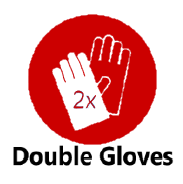 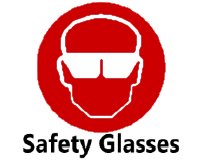 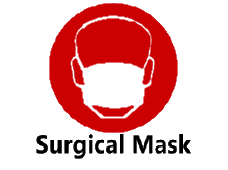 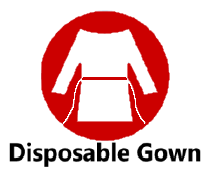 Perform all animal handling and restraint techniques within a certified BSCSelect the form of restraint appropriate for the species and technique being performed considering animal wellbeing and procedural risks and logisticsSet up workspace with all procedural materials (e.g., prepared syringes, gavage devices, calipers, scales)Safely position the biohazard sharps waste container in an easy-to-reach location within the BSC, if needed. Note sharps may only be used at ABSL2+ following IBC review and approvalPlace animal into animal restrainer appropriate for the species and procedure or administer chemical restraintStabilize animal and perform procedure as quickly and safely as possible.Wipe down the site of injection with an EPA-registered disinfectant.Dispose of used sharps immediately after useRemove animal from restraint or recover completely from anesthesia and return to the housing locationIBC approval is required for all biohazardous animal procedures performed outside of a BSCRestraint devices, including general anesthesia, should be employed whenever possible; if not possible consult with the Office of Comparative Medicine to discuss other optionsUse a “biohazard”-labeled transport container to transfer administration tools and biological materials to the location where materials will be delivered to animals (see Biohazardous Material Transport SOP)Contact EHS Biosafety at 801-581-6590 within 12 hours of an exposure to biohazardous materialsBiosafety Cabinet (BSC)Enclosed, ventilated laboratory workspace that protects the worker from aerosolsAnimal RestrainerAn animal handling device used to secure animal for routine procedures and avoid bites/scratches and accidental needle sticks due to animal movementChemical RestraintImmobilization achieved using sedatives, anesthetics or tranquilizersStereotaxic InstrumentDevice used to perform stereotaxic surgeryDisinfectantAppropriate to the agent(s) (see Decontamination and Disinfection SOP)